Консультация для родителей: «Изучаем цвета»     Дети трех лет познают мир играя, поэтому постарайтесь превратить занятия в увлекательную игру.  Это очень важно для выработки у ребенка позитивного отношения к процессу обучения в будущем.      Помогите ребенку подобрать карандаши и справится с раскрашиванием картинок, ведь ему еще очень трудно держать карандаш, трудно не выходить за границы рисунка.     Будьте терпеливы и доброжелательны. Обязательно хвалите ребенка за аккуратно выполненные задания и правильные ответы. Помните, что ребенок трех лет еще не способен долго концентрировать свое внимание, поэтому занятие не должно превышать 10-15 минут. Темы для рисования: «Травка для зайчат», «Листопад, листопад, листья желтые летят», «Цветные клубочки», «Падают снежинки», «Елочка- красавица деткам очень нравится», «Солнышко», «Воздушные шарики», «Разноцветные колечки», «Рыбка плавает в водичке», «Солнышко и дождик».     Старайтесь как можно чаще обращать внимание ребенка на цвета окружающих его предметов. Доверьте маленькому художнику большой лист бумаги и краски. Пусть он выбирает и смешивает цвета самостоятельно. Фантазируйте и играйте! Пусть занятия приносят радость и пользу.                                                                       .  Раскрась кораблики в разные цвета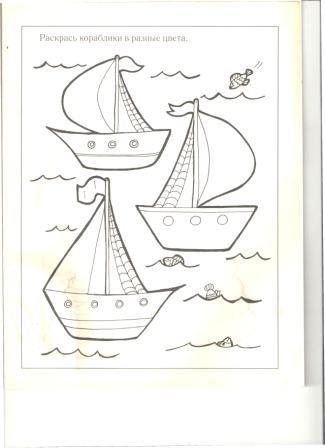                                                        . Раскрась колечки пирамидок в разные цвета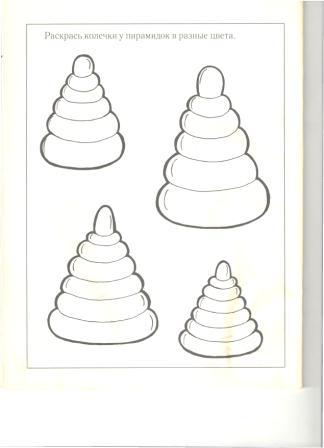                      .Раскрась предметы в нужные цвета. Соедини между собой предметы одинакового цвета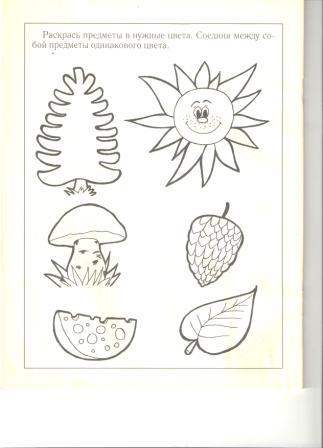                                    . Каких цветов могут быть яблоки? Раскрась яблоки в нужные цвета.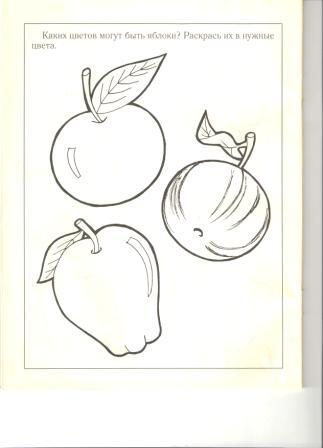                . Раскрась предметы в нужные цвета. Соедини между собой предметы одинакового цвета.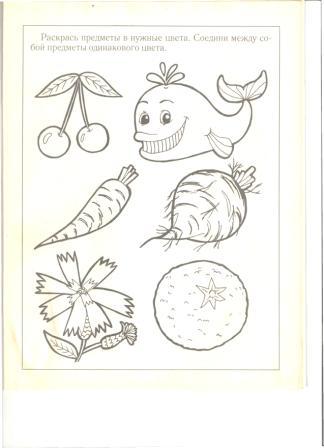 